Rēzeknes novada pašvaldības 2015.gada 6.augusta saistošo noteikumu Nr.57 „Par grozījumu Rēzeknes novada pašvaldības 2014.gada 17.jūlija saistošajos noteikumos Nr.33 „Par maznodrošinātas ģimenes (personas) statusa noteikšanu Rēzeknes novadā”” projekta paskaidrojuma rakstsDomes priekšsēdētāja vietniece                                                                                         E.Pizāne 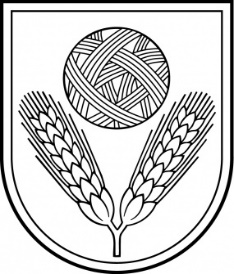 Rēzeknes novada DOMEReģ.Nr.90009112679Atbrīvošanas aleja 95A,  Rēzekne,  LV – 4601,Tel. 646 22238; 646 22231,  Fax. 646 25935,E–pasts: info@rezeknesnovads.lvInformācija internetā:  http://www.rezeknesnovads.lvPaskaidrojuma raksta sadaļasNorādāmā informācija1. Projekta nepieciešamības pamatojumsUz doto brīdi maznodrošinātas ģimenes (personas) statusa noteikšanu Rēzeknes novada pašvaldībā, nosaka Rēzeknes novada pašvaldības 2014.gada 17.jūlija saistošie noteikumi Nr.33 „Par maznodrošinātas ģimenes (personas) statusa noteikšanu Rēzeknes novadā”, turpmāk - Saistošie noteikumi Nr.33,  kuri spēkā no 2014.gada 6.septembra (publicēti laikrakstā „Rēzeknes Vēstis” Nr.106 (11190)).Saistošo noteikumu Nr.33  17.punkts paredz, kas ir/nav uzskatāms par īpašumu Saistošo noteikumu Nr.33 izpratnē. Pielietojot praksē Saistošos noteikumus Nr.33, Rēzeknes novada pašvaldība ir konstatējusi nepieciešamību precizēt īpašumu, kas nav uzskatāms par īpašumu, lai noteiktu maznodrošinātās personas statusu, ņemot vērā grozījumus pašvaldības saistošajos noteikumos par ģimenes (personas) atzīšanai par trūcīgu.Ņemot vērā minēto, nepieciešams veikt grozījumus Saistošo noteikumu Nr.33, izdodot jaunus Saistošos noteikumus. 2. Īss projekta satura izklāstsRēzeknes novada pašvaldības 2015.gada 6.augusta saistošo noteikumu Nr.57 „Par grozījumu Rēzeknes novada pašvaldības 2014.gada 17.jūlija saistošajos noteikumos Nr. 33 „Par maznodrošinātas ģimenes (personas) statusa noteikšanu Rēzeknes novadā” projekts, turpmāk - Saistošo noteikumu projekts, izstrādāts pamatojoties uz likuma „Par pašvaldībām” 43.panta  trešo daļu.Saistošo noteikumu projekta izdošanas mērķis – izdarīt grozījumus spēkā esošajos Saistošajos noteikumos Nr.33.Saistošo noteikumu projekts paredz precizēt īpašumu, kas ir/nav uzskatāms par īpašumu Saistošo noteikumu Nr.33 izpratnē. Saistošo noteikumu projekts, nosaka, ka:1. Par īpašumu šo noteikumu izpratnē nav uzskatāmi: 1) īpašumā esoša lauksaimniecībā izmantojama zeme 5 ha vienai personai un 3 ha uz katru nākamo ģimenes locekli, kas var būt apzīmēta ar dažādiem kadastra numuriem; 2) īpašumā esošs mežs, ja tā platība nepārsniedz 3 ha; 3) īpašumā esošas ēkas, kuras netiek klasificētas kā dzīvojamās ēkas, kurās nav dzīvojamo telpu pastāvīgai vai sezonas rakstura dzīvošanai, un kuras ir funkcionāli piederīgas dzīvojamajai ēkai (pirts, klēts, kūts, šķūnis, nojume, siltumnīca, ēka dārza inventāra un sadzīves priekšmetu glabāšanai u.tml.). 4) viens automobilis vai motocikls, kas ir ģimenes (personas) īpašumā vairāk kā 12 (divpadsmit) mēneši un kurš nav jaunāks par 10 (desmit) gadiem, kā arī īpašumā esošu viens velosipēds, mopēds vai motorollers; 5) viens traktors un piekabe, kas ir ģimenes (personas) īpašumā vairāk kā 24 (divdesmit četri) mēneši un kurš nav jaunāks par 10 (desmit) gadiem.Par īpašumu ir uzskatāms: 1) automašīna, kuru persona lieto transportlīdzekļa turētāja statusā, ja personai īpašumā jau ir viena automašīna. 2) automašīna, kuru persona lieto transportlīdzekļa turētāja statusā, ja    persona lieto vēl vienu automašīnu transportlīdzekļa turētāja statusā. 3. Informācija par plānoto projekta ietekmi uz pašvaldības budžetuSaistošo noteikumu projekta īstenošana ietekmē pašvaldības budžetu, bet uz doto brīdi nav iespējams veikt konkrētus aprēķinus. Lai nodrošinātu saistošo noteikumu projekta izpildi nav nepieciešams veidot jaunas institūcijas vai radīt jaunas darba vietas.4. Informācija par plānoto projekta ietekmi uz uzņēmējdarbības vidi pašvaldības teritorijāAr Saistošo noteikumu projektu nav noteikta mērķgrupa, uz kuru attiecināms saistošo noteikumu projekta tiesiskais regulējums.Uzņēmējdarbības vidi pašvaldības teritorijā Saistošo noteikumu projekts neskars.5. Informācija par administratīvajām procedūrāmPersonas Saistošo noteikumu projekta piemērošanas jautājumos var griezties Rēzeknes novada pašvaldības Sociālajā dienestā.Saistošo noteikumu projekts neskar administratīvās procedūras un nemaina līdzšinējo kārtību.6. Informācija par konsultācijām ar privātpersonāmSabiedrības līdzdalība Saistošo noteikumu projekta izstrādāšanā tika nodrošināta informējot iedzīvotājus ar Rēzeknes novada pašvaldības mājas lapas un Rēzeknes novada pašvaldības pagasta pārvalžu starpniecību, lūdzot izteikt viedokļus un priekšlikumus par grozījumu Saistošo noteikumu projektā.Viedokļi par Saistošo noteikumu projektu: nav saņemti